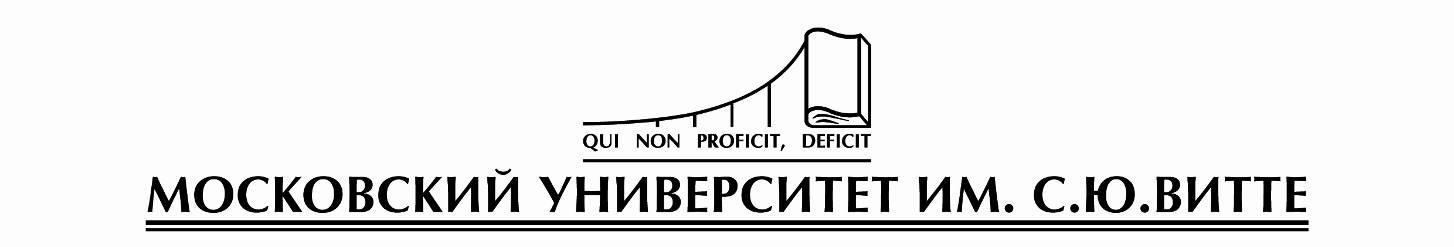 Кафедра   ___Математика и информатика_________________________Рейтинговая работа _______________________________________________                                         (домашняя творческая работа, расчетно-аналитическое задание, реферат, контрольная работа)по дисциплине     _________________________________________________Задание/вариант №  5Тема*  Автоматизированное рабочее место бухгалтера. (Укажите его состав. Требования к информационному и программному обеспечению)Выполнена обучающимся группы ____________________________________________________________________________(фамилия, имя, отчество)Преподаватель  ____________________________________________________                                               (фамилия, имя, отчество)Москва – 2019 г.ОглавлениеВведениеВ целях предоставления разным производителям информационной поддержки по формированию и принятию решений по управлению любым предприятием рассматривается разработка и модернизация автоматизированного рабочего места (АРМ) для бухгалтера организации. Большинство информационных систем, предлагаемых на рынке современных информационных технологий, предназначено в основном для оценки результатов выполнения финансово-хозяйственной деятельности, но не учитывает специфики предоставления услуг в полной мере, а именно факторов индивидуального характера (социально-экономическое состояние, политическая ситуация). Быстрое, эффективное осуществление сбора, хранения и обработки огромных массивов информации является главным условием успешной работы современных организаций, разных учреждений или предприятий. Актуальность работы состоит в том, что в настоящее время огромное распространение получила концепция использования распределенных автоматизированных систем для управления, направленных на выполнение локальной обработки информации. Это позволяет выполнить организацию разделение труда персонала и автоматизировать их функций. Для реализации указанной идеи необходимо создание каждому сотруднику автоматизированных рабочих мест на базе персональных компьютером (ПК).Внедрение АРМ предполагает то, что основные операции для накопления, хранения и переработки информации возлагаются на компьютерную технику, а пользователь выполняет только часть ручных операций или операций, требующих какого-то творческого подхода при реализации управленческих решений. С этой причины АРМ необходимо рассматривать с точки зрения усилителя интеллектуальных возможностей обычного сотрудника (бухгалтера) и универсальное средство для обработки информации.Целью работы является выполнение анализа функционирования, модернизация имеющихся средств вычислительной техники и программного обеспечения АРМ бухгалтера.Задачи рейтинговой работы:рассмотреть понятие АРМ;дать характеристику информационному обеспечению АРМ;описать программное обеспечение АРМ.1.Понятие об автоматизированном рабочем местеВ настоящее время при компьютерной обработке информации широкое распространение имеют автоматизированные рабочие места (АРМ) пользователей [6]. Автоматизированное рабочее место – совокупность методов, средств или процедур технического, информационного, программно-математического или организационно-правового характера для взаимодействия пользователя с ресурсами ИС.Методы, средства, а также процедуры АРМ основываются на категориях идентичных категориях, применяемым в ИС. В область режимов работы ИС входит комплекс условий, что определяется системообразующими признаками ИС – так называемыми принципами создания и работы, целями, задачами, структурой, функциями, технологией процедур или процессов, развития и прочими компонентами.АРМ в рамках ИС относится к категории АРМ конечного пользователя, хотя в общем контуре ИС он по имеющемуся статусу определяется именно как АРМ для технологического пользователя.При реализации АРМ разработчики исходят из того, что в основном случае АРМ – вершина применения ИС. Один из главных принципов построения АРМ – это придание ему свойств адаптивности к разного рода изменяющимся условиям для управления экономическим объектом. [2]Выдаваемые администратору сведения всегда являются информативными, полными, достоверными, оперативными. Форма для отображения данных обеспечивает их восприятие, принятие и анализ рациональных решений администратором за минимальное время. Поэтому главный акцент при эксплуатации, создании и развитии АРМ должен направляться на логическую составляющую. Все АРМ должно базироваться также на идеологии интеллектуальных современных ИС, в частности систем автоматизированного проектирования, идеологии, экспертно-советующих систем, современных нейросетевых технологий и т.п.В настоящее время для решения регламентных задач ИС АРМ экономиста может обеспечивать более эффективную организацию труда опытных экономистов за счет реализации принципов автоматизации многообразных функций, а также непосредственного доступа к ресурсам, установленным на АРМ экономиста, ресурсам, имеющимся у ИС. АРМ экономиста имеет возможность автоматизировать различные аспекты деятельности, а также обеспечивает выполнения таких главных действий:–	снижение трудоемкости;–	повышение оперативности применения получаемой информации;–	повышение ответственности исполнителей за непосредственное качество и достоверность данных, получаемых на рабочем месте.Каждое АРМ может быть адаптировано на получение и обеспечение обработки информации как в локальном, так и в сетевом режиме. Результатная информация может поставляться в форме сводных материалов или визуальных графиков.В АРМ также реализованы функции:–	ввод данных с первичных документов;–	выполнение корректировки информации;–	контроль за вводимыми данными;–	обработка табличной, текстовой, мультимедиа и графической информации;–	расчет данных по формулам;–	накопление информации и ее хранение во времени;–	логико-математическая обработка данных для получения их по запросам пользователя;–	формирование сводных отчетов при выдачи на экран дисплея, а также на разные магнитные носители;–	группировка информации по характеристикам компаний и показателям;–	представление и обработка данных в самых различных разрезах;–	реализация графиков и диаграмм для финансово-экономического состоянию организаций;–	пересылка информации абонентам по линиям связи.Диалог пользователя непосредственно с ПК в режиме АРМ организовывается по принципу «меню». Только в зависимости от характера всех решаемых задач в составные части меню включаются различные программы, что обеспечивают соответствующие режимы работы [2]: –	настройка ПК;–	введение лингвистических средств, категорий документов, сервис, редактирование, помощь.В процессе ввода информации проводится проверка правильности имеющихся данных с применением средств контроля, предусмотренных для этой формы документа. Результатом такого контроля становится файл с протоколом, содержащий информацию по обнаруженных ошибках, что можно просмотреть на или распечатать. АРМ также выполняет процесс формирования сводных документов —отчеты и сводки за соответствующий период времени на базе введенных первичных документов. В сводные отчеты отбираются любые показатели на усмотрение пользователя. На базе привлеченных данных могут выполняться самые разнообразные расчеты. Стоит отметить, что АРМ позволяет производить полную автоматическую группировку информации при получении сводок.Все данные могут группироваться:–	по качественным признакам (например, атрибутивный ряд);–	по количественным признакам (к примеру, вариационный ряд);–	во временном интервале (динамический ряд). Атрибутивные ряды предназначены для просмотра информации по предприятиям и итогам по группировкам.2.Информационное обеспечение АРМ бухгалтераИнформационное обеспечение АРМ бухгалтера предусматривает организацию информационной базы, регламентирует информационные связи. Непосредственное информационное наполнение АРМ принято лишь на базе предварительного определения множества пользователей и выяснения сферы решаемых задач.Стоит отметить, что системный подход к автоматизации рассматриваемых бизнес-процессов в любой организации предполагает, что внутризаводское (или внутрифирменное) планирование следует рассмотреть как взаимоувязанный единый процесс составления плановых показателей, начиная с общезаводского (или стратегического) и заканчивая сменно-суточным заданием, которое доведено до рабочего места. Рассматриваемый подход позволяет создавать на предприятии единую систему плановых расчетов, которая включает в себя уровни и этапы планирования.Планирование информационно связывается практически со всеми функциями экономического объекта. В результате автоматизацию бизнес-процессов строить целесообразно на базе новой ИТ, основывающейся на интерактивном и постоянном взаимодействии пользователей и ПК в условиях распределенных систем обработки данных. Стоит отметить, что центральным звеном этой технологии является АРМ бухгалтера, организуемые на базе компьютера в различных узлах ЛВС.Распределенная система обработки информации организации позволяет:–	сохранять предметную специализацию АРМ бухгалтера для обеспечения интеграции бизнес - процессов;–	учитывать специфические особенности для плановых задач, относящихся не к полностью формализуемым, а также требующим в силу непосредственного взаимодействия бухгалтеров с ПК;–	открывать новые возможности в работе бухгалтеров, позволяя им осуществлять обработку данных в местах непосредственного их возникновения и применять вычислительные ресурсы разных узлов ЛВС для обмена информацией,–	несущей в себе знания по предметной области, с специалистами других служб.3.Программное обеспечение АРМ бухгалтераОдним с главных программным продуктом для вычислений бухгалтерских показателей, ведения отчетности, а также другой документации является табличный процессор Excel.Программное средство использует такие функции:–	вычисление бухгалтерских показателей с помощью встроенных функций;–	применение инструментов для визуализации полученных результатов;–	использование встроенных инструментов Excel для проектирования сводных таблиц, итоговых расчетов;–	применение механизмов для прогнозирования показателей деятельности больницы и другие.Программный продукт «Автоматизированное рабочее место бухгалтера» – это комплексное решение, что включает как автоматизацию экономических операций, так и разную аналитическую отчётность широкого диапазона детализации – от атомарных операций и до результатов по организации в целом.Программный модуль предназначен для формирования аналитики и отчётности на основе информации, заводимых бухгалтерами и регистраторами через указанное программное обеспечение.Основные возможности ПО:–	формирование аналитических отчётов по требуемому периоду по финансовым, количественным, динамическим или структурным показателям в разрезах отделений, среднего, старшего, младшего персонала, операторов для ввода (регистраторов), а также формы расчётов клиентов, поставщиков и других контрагентов (наличная, безналичная), характера оказания услуг и т.п. с возможностью автоматического расчёта разных надбавок к окладу медперсонала в зависимости от числа проработанных дней и/или количества выполненных операций, квалификации;–	управление справочниками: услуги, персонал, надбавки, скидки и другие показатели;–	управление редакциями услуг и другие.Еще одним программным продуктом, который успешно применяется в АРМ бухгалтера является платформа 1С:Предприятие.Фирма "1С" выпускает прикладные решения, предназначенные для быстрой автоматизации типовых экономических задач учета или управления в организациях разного направления деятельности как реального сектора, так и бюджетных организаций. В каждом продукте сочетается использование стандартных решений и максимальный учет специфики задач для конкретной предметной области или рода деятельности.Отраслевые и региональные решения создаются с помощью партнеров-разработчиков, а также предназначены для выполнения автоматизации отдельных направлений или же областей деятельности предприятия. Все они сертифицированы.Опыт внедрения экономических прикладных решений непосредственно на платформе 1С:Предприятие показывает, что система может решать задачи самой различной степени сложности – от автоматизации одного АРМ до создания ИС масштаба больницы.В это же время, внедрение информационной системы предъявляет намного высокие требования по сравнению с средним или небольшим внедрением. ЗаключениеВ результате рассмотрения информации, которая содержится в рейтинговой работе, позволит в значительной степени уменьшить и оптимизировать документооборот при работе бухгалтера, снизить время доступа к данным при составлении отчетов, более оптимизировать движение документов для подразделений и организаций, и, как следствие, значительно повысит общую эффективность разнообразной хозяйственной деятельности любого предприятия.Создание АРМ предполагает, что все основные операции по выполнению накоплению, хранению или переработке информации возлагаются также на вычислительную технику, а непосредственно экономист выполняет только часть ручных операций, а также операций, требующих индивидуального подхода при подготовке разного рода управленческих решений. В рейтинговой работе выполнены задачи:рассмотрено понятие АРМ;дана характеристика информационному обеспечению АРМ;описано программное обеспечение АРМ.В результате написания рейтинговой работы все поставленные задачи выполнены. В результате можно утверждать, что работа своей цели достигла. Список литературыКовалева, В. Д. Автоматизированное рабочее место экономиста / В.Д. Ковалева, В.В. Хисамудинов. - М.: Финансы и статистика, Инфра-М, 2015. - 336 c.Косиненко, Н.С. Информационные системы и технологии в экономике: Учебное пособие / Н.С. Косиненко, И.Г. Фризен. - М.: Дашков и К, 2015. - 304 c.Кувшинов, М.С. Информационные системы в экономике. Управление эффективностью банковского бизнеса / М.С. Кувшинов. - М.: КноРус, 2013. - 176 c.Лушников, А.М. Компьютерные технологии в экономике / А.М. Лушников, М.В. Лушникова. - М.: КноРус, 2013. - 224 c.Любарский, Ю.Я. Интеллектуальные информационные системы / Ю.Я. Любарский. - М.: Наука, 2015. - 232 c.Мезенцев, К. Н. Автоматизированные информационные системы / К.Н. Мезенцев. - М.: Академия, 2016. - 176 c.Федотова, Е.Л. Информационные технологии и системы: Учебное пособие / Е.Л. Федотова. - М.: ИД ФОРУМ, НИЦ ИНФРА-М, 2013. - 352 c.Хусаинова Г.Я. Базы данных: Учеб.-метод. пособие. Стерлитамак, Риц СФ БашГУ, 2013. – 80 с.Хусаинова Г.Я., Хусаинов И.Г. Разработка автоматизированного рабочего места менеджера по продаже автомобилей. Фундаментальные и прикладные исследования в современном мире.Санкт-Петербург, 2014. Т. 1. № 7. С. 126-128.Шураков, В.В. Автоматизированное рабочее место для статистической обработки данных / В.В. Шураков, Д.М. Дайитбегов, С.В. Мизрохи, и др.. - М.: Финансы и статистика, 2016. - 190 c.